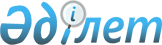 О внесении изменения N 22 в Единую бюджетную классификацию Республики Казахстан на 2000 год
					
			Утративший силу
			
			
		
					Приказ Министра финансов Республики Казахстан от 12 сентября 2000 года N 399. Зарегистрировано в Министерстве юстиции Республики Казахстан 22 сентября 2000 года N 1246. Утратил силу - приказом Министра экономики и бюджетного планирования РК от 02.06.2005г. N 75




Извлечение из приказа Министра экономики и бюджетного планирования






Республики Казахстан от 02.06.2005г. N 75





      "В соответствии со статьей 27 Закона Республики Казахстан от 24 марта 1998 года "О нормативных правовых актах" и в связи с принятием постановления Правительства Республики Казахстан от 24 декабря 2004 года N 1362 "Об утверждении Единой бюджетной классификации Республики Казахстан" ПРИКАЗЫВАЮ:






      1. Признать утратившими силу приказы по Единой бюджетной классификации согласно приложению к настоящему приказу.






      2. Настоящий приказ вводится в действие с даты подписания и распространяется на отношения, возникшие с 1 января 2005 года.





 




      Министр





 




                                    Приложение 






                                    к приказу Министра 






                                    экономики и бюджетного 






                                    планирования






                                    Республики Казахстан 






                                    от 02.06.2005г. N 75





 




                        Перечень приказов






                по Единой бюджетной классификации





 




      ...






      12. Приказ Министра финансов Республики Казахстан от 12 сентября 2000 года N 399 "О внесении изменения N 22 в Единую бюджетную классификацию Республики Казахстан на 2000 год" ...".






--------------------------------------------------------------------





 



      Приказываю: 



      1. Внести в приказ Министерства финансов Республики Казахстан от 30 декабря 1999 года N 715  
 V991058_ 
  "Об утверждении Единой бюджетной классификации на 2000 год" следующее изменение:



      в Единую бюджетную классификацию Республики Казахстан на 2000 год, утвержденную указанным приказом:



      в классификации доходов бюджета:



      строку "107103 Поступление задолженности в местный бюджет по социальному налогу" изложить в следующей редакции: "107103 Поступление задолженности по социальному налогу".



      2. Настоящий приказ вступает в силу со дня подписания.



 



      Министр

					© 2012. РГП на ПХВ «Институт законодательства и правовой информации Республики Казахстан» Министерства юстиции Республики Казахстан
				